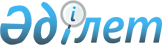 О предоставлении подъемного пособия и социальной поддержки для приобретения или строительства жилья специалистам в области здравоохранения, образования, социального обеспечения, культуры, спорта и агропромышленного комплекса, прибывшим для работы и проживания в сельские населенные пункты Аккайынского района на 2014 год
					
			Утративший силу
			
			
		
					Решение маслихата Аккайынского района Северо-Казахстанской области от 25 декабря 2013 года N 19-3. Зарегистрировано Департаментом юстиции Северо-Казахстанской области 21 января 2014 года N 2505. Утратило силу в связи с истечением срока действия (письмо аппарата маслихата Аккайынского района Северо-Казахстанской области от 10 марта 2015 года N 5.2.1-13/45)      Сноска. Утратило силу в связи с истечением срока действия (письмо аппарата маслихата Аккайынского района Северо-Казахстанской области от 10.03.2015 N 5.2.1-13/45).



      Сноска. Заголовок решения в редакции решения маслихата Аккайынского района Северо-Казахстанской области от 04.04.2014 N 22-17 (вводится в действие по истечении десяти календарных дней после дня его первого официального опубликования).

      В соответствии с пунктом 8 статьи 18 Закона Республики Казахстан от 8 июля 2005 года "О государственном регулировании развития агропромышленного комплекса и сельских территорий", маслихат Аккайынского района РЕШИЛ:



      1. Предоставить специалистам в области здравоохранения, образования, социального обеспечения, культуры, спорта и агропромышленного комплекса, прибывшим для работы и проживания в сельские населенные пункты Аккайынского района с учетом заявленной потребности на 2014 год:

      1) подъемное пособие в сумме, равной семидесятикратному месячному расчетному показателю на момент подачи заявления;

      2) социальную поддержку для приобретения или строительства жилья в виде бюджетного кредита в сумме заявленной специалистом, не превышающей одна тысяча пятисоткратный размер месячного расчетного показателя на момент подачи заявления.

      Сноска. Пункт 1 в редакции решения маслихата Аккайынского района Северо-Казахстанской области от 04.04.2014 N 22-17 (вводится в действие по истечении десяти календарных дней после дня его первого официального опубликования).



      2. Действие подпунктов 1), 2) пункта 1 настоящего решения распространяется на ветеринарных специалистов ветеринарных пунктов, осуществляющих деятельность в области ветеринарии. 



      3. Данное решение вводится в действие по истечении десяти календарных дней после дня его первого официального опубликования.

 

 
					© 2012. РГП на ПХВ «Институт законодательства и правовой информации Республики Казахстан» Министерства юстиции Республики Казахстан
				      Председатель

      ХIХ сессии V созываС. Семенюк      Секретарь маслихата

      Аккайынского районаК. Курманбаев      "СОГЛАСОВАНО":

      Руководитель

      государственного учреждения

      "Аккайынский районный

      отдел сельского хозяйства

      и ветеринарии"

      25 декабря 2013 годаА. Гайсин      Руководитель

      государственного учреждения

      "Аккайынский районный отдел

      экономики и финансов"

      25 декабря 2013 годаЕ. Гонтарь